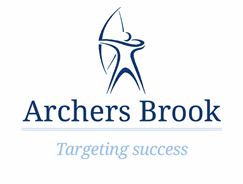 Mock exam timetable March 2020Monday 2nd MarchTuesday 3rdMarchWednesday 4th MarchThursday 5thMarchFriday 6thMarchAMEnglish Literature2 hours 15 minsMaths (Non Calc)1 hour 30 minutesEnglish Language2 hours 5 minsScienceChemistry1hr 15 minsNormal LessonsPMScienceBiology1 hour 15 minsMaths (Calc)1 hour 30 minutesSciencePhysics1hr 15 minsNormal Lessons